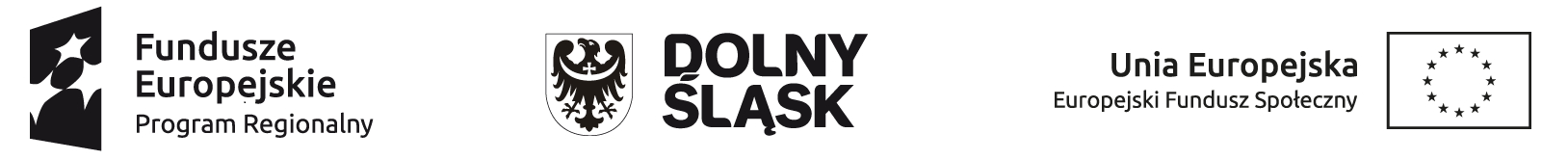 Dolnośląski Wojewódzki Urząd Pracy pełniący rolę Instytucji Pośredniczącej Regionalnego Programu Operacyjnego Województwa Dolnośląskiego 2014-2020 ogłasza nabór wniosków o dofinansowanie realizacji projektów ze środków Europejskiego Funduszu Społecznego w ramach Regionalnego Programu Operacyjnego Województwa Dolnośląskiego 2014-2020Oś priorytetowa 8 Rynek pracyDziałanie 8.7 Aktywne i zdrowe starzenie sięNr konkursu: RPDS.08.07.00-IP.02-02-319/18Informacje ogólne:Nabór w trybie konkursowym w ramach Regionalnego Programu Operacyjnego Województwa Dolnośląskiego 2014-2020 (RPO WD 2014-2020).Konkurs nie został podzielony na rundy, o których mowa w art. 39 ust. 3 ustawy dnia 11 lipca 2014 r. o zasadach realizacji programów w zakresie polityki spójności finansowanych w perspektywie finansowej 2014-2020.Zgodnie z definicją przyjętą na potrzeby konkursu przez konkurs horyzontalny rozumie się prowadzony w trybie konkursowym nabór wniosków o dofinansowanie przeznaczony dla wszystkich Beneficjentów przewidzianych do aplikowania w Działaniu 8.7 – typ projektów A, obejmujący wybór projektu realizowanego na obszarze województwa dolnośląskiego.UWAGA:W ramach konkursu zostanie wybrany do dofinansowania jeden projekt, tj. nastąpi wybór jednego Beneficjenta pełniącego funkcję realizatora programu, którego zadaniem w ramach projektu będzie przeprowadzenie i koordynacja RPZ.Pełna nazwa i adres właściwej instytucji organizującej konkurs:Instytucją Organizującą Konkurs jest Dolnośląski Wojewódzki Urząd Pracy - Filia we Wrocławiu, al. Armii Krajowej 54, 50-541 Wrocław.Przedmiot konkursu, w tym typy projektów podlegające dofinansowaniu:Konkurs dotyczy wyboru realizatora programu w ramach typu projektu 8.7.A. tj.  projektu z zakresu wdrożenia programów profilaktycznych, w tym działań zwiększających zgłaszalność na badania profilaktyczne.Kategorią interwencji dla konkursu jest kategoria interwencji 107, która dotyczy aktywnego i zdrowego starzenia się.Działania przewidziane przez Wnioskodawcę oraz ewentualnych partnerów do realizacji w projekcie muszą być zgodne z Regionalnym Programem Zdrowotnym Województwa Dolnośląskiego w zakresie profilaktyki chorób odkleszczowych.Ww. Program jest ukierunkowany na minimalizację wpływu czynników ryzyka chorób odkleszczowych osób w grupach zawodowych szczególnie narażonych na ryzyko pokłucia przez kleszcze.Planowane w Programie interwencje zgodne są z priorytetami zdrowotnymi ustalonymi w Rozporządzeniu Ministra Zdrowia z dnia 21 sierpnia 2009 r. w sprawie priorytetów zdrowotnych (Dz.U. 2009 r., nr 137, poz. 1126) oraz zgodne są z celem strategicznym Narodowego Programu Zdrowia na lata 2016-2020 określonego w Rozporządzeniu Rady Ministrów z dnia 4 sierpnia 2016 r. w sprawie Narodowego Programu Zdrowia na lata 2016-2020 (Dz. U. 2016 r., poz. 1492), którym jest wydłużenie życia w zdrowiu, poprawa zdrowia i związanej z nim jakości życia ludności oraz zmniejszenie nierówności społecznych w zdrowiu, jak również celem operacyjnym ograniczenie ryzyka zdrowotnego wynikającego z zagrożeń fizycznych, chemicznych i biologicznych w środowisku zewnętrznym, miejscu pracy, zamieszkania, rekreacji oraz nauki.Termin, od którego można składać wnioski:13.11.2018 r. od godz. 00:01Termin, do którego można składać wnioski:22.11.2018 r. do godz. 15:30Planowany termin rozstrzygnięcia konkursu:maj 2019 r.Typy beneficjentów:W ramach konkursu o dofinansowanie realizacji projektu mogą ubiegać się następujące  podmioty:jednostki samorządu terytorialnego, ich związki i stowarzyszenia; jednostki organizacyjne jst; przedsiębiorcy; osoby prowadzące działalność gospodarczą; organizacje pozarządowe; podmioty ekonomii społecznej;podmioty lecznicze.O dofinansowanie nie mogą ubiegać się podmioty, które podlegają wykluczeniu z możliwości otrzymania dofinansowania, w tym wykluczeniu, o którym mowa w art. 207 ust. 4 ustawy z dnia 27 sierpnia 2009 r. o finansach publicznych.Kwota przeznaczona na dofinansowanie projektów w konkursie:Kwota środków europejskich przeznaczona na konkurs wynosi 942 426 EUR (4 031 604 PLN).Alokacja podana w ogłoszeniu została przeliczona po kursie Europejskiego Banku Centralnego (EBC) z dnia 27.09.2018 r. (1 euro = 4,2779 PLN). Mając na uwadze fakt, że alokacja w ramach Programu określona jest w Euro, Instytucja Organizująca Konkurs zastrzega możliwość zmiany kwoty przeznaczonej na dofinansowanie projektów wyrażonej w PLN w wyniku zmiany kursu walutowego.Minimalna wartość projektu:Nie dotyczy.Maksymalna wartość projektu:Nie dotyczy.Maksymalny dopuszczalny poziom dofinansowania projektu lub maksymalna dopuszczalna kwota dofinansowania projektu:Maksymalny dopuszczalny poziom dofinansowania UE wydatków kwalifikowalnych na poziomie projektu wynosi 85%.Maksymalny poziom dofinansowania całkowitego wydatków kwalifikowalnych na poziomie projektu (środki UE i budżet państwa) wynosi 95%.Minimalny wkład własny beneficjenta jako % wydatków kwalifikowalnych:Minimalny udział wkładu własnego Beneficjenta w ramach konkursu wynosi 5% wydatków kwalifikowalnych projektu.Środki odwoławcze przysługujące wnioskodawcy:Procedurę odwoławczą reguluje ustawa z dnia 11 lipca 2014 r. o zasadach realizacji programów w zakresie polityki spójności finansowanych w perspektywie finansowej 2014-2020. Procedura odwoławcza została szczegółowo opisana w Regulaminie konkursu.Termin, miejsce i forma składania wniosków o dofinansowanie projektu:Wnioskodawca wypełnia wniosek o dofinansowanie za pośrednictwem Systemu Obsługi Wniosków Aplikacyjnych (SOWA EFS RPDS), który jest dostępny poprzez stronę: https://generator-efs.dwup.pl/. System ten umożliwia tworzenie, edycję oraz wydruk wniosków o dofinansowanie, a także zapewnia możliwość ich złożenia. Wniosek powinien zostać złożony wyłącznie w systemie SOWA EFS RPDS w terminie od godz. 00:01 dnia 13.11.2018 r. do godz. 15:30 dnia 22.11.2018 r.IOK nie przewiduje możliwości skrócenia terminu składania wniosków.Oświadczenia zawarte we wniosku o dofinansowanie projektu są składane pod rygorem odpowiedzialności karnej za składanie fałszywych zeznań, z wyjątkiem oświadczenia, o którym mowa w art. 41 ust. 2 pkt. 7c ustawy. Oświadczenia zawierają klauzulę następującej treści: „Jestem świadomy odpowiedzialności karnej za złożenie fałszywych oświadczeń”. Klauzula ta zastępuje pouczenie właściwej instytucji o odpowiedzialności karnej za składanie fałszywych zeznań.Instrukcja wypełniania wniosku o dofinansowanie realizacji projektu w ramach Regionalnego Programu Operacyjnego Województwa Dolnośląskiego 2014-2020 oraz Instrukcja użytkownika Systemu Obsługi Wniosków Aplikacyjnych  EFS w ramach Regionalnego Programu Operacyjnego  Województwa Dolnośląskiego 2014-2020 dla Wnioskodawców / Beneficjentów zamieszczone są na stronie: http://generator-efs.dwup.pl w zakładce „Pomoc”.Sposób i miejsce udostępnienia regulaminu konkursu:Wszystkie kwestie dotyczące naboru ogłoszonego przez Dolnośląski Wojewódzki Urząd Pracy w formie elektronicznej opisane zostały w Regulaminie konkursu, który dostępny jest wraz z ogłoszeniem i załącznikami na stronie internetowej www.rpo.dwup.pl oraz na portalu Funduszy Europejskich www.funduszeeuropejskie.gov.pl.